TI 97374使用有出現一些問題, 請幫忙看一下:線路: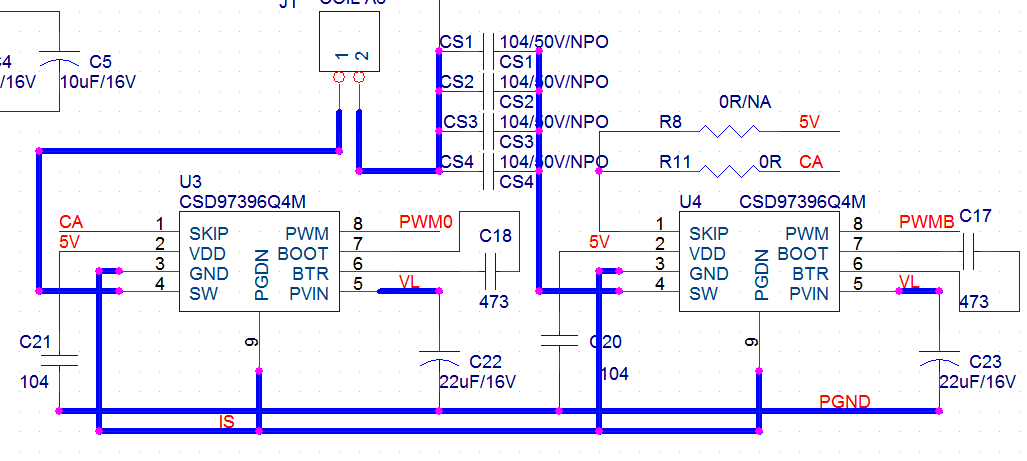 當PVIN 7V, VDD 5V時, 波形正常: CH2 是圖中U3 pin8 (PWM), PWM0訊號CH3 是圖中U4 pin8 (PWM), PWMB訊號CH4 是圖中 U4 pin4 (SW), 接到Cs電容的輸出訊號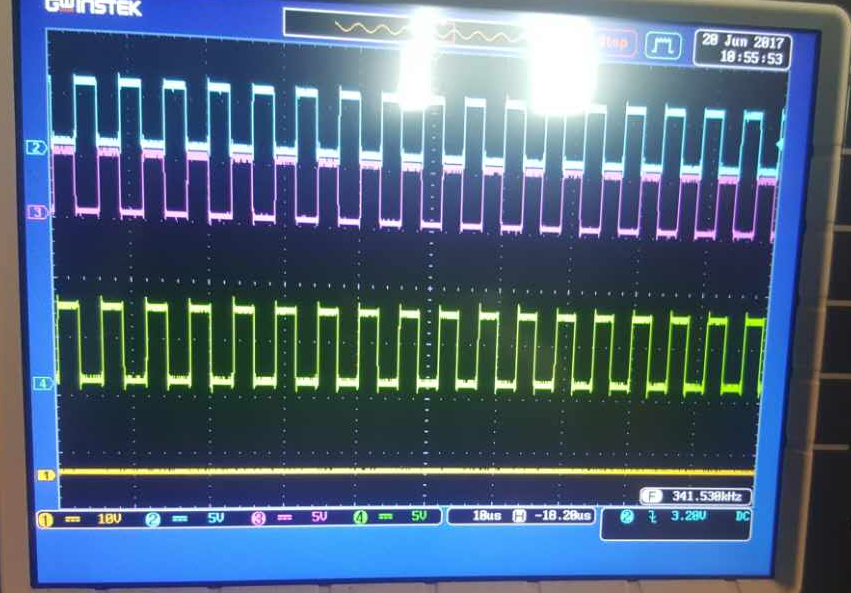 可是當PVIN 升高至8V, VDD 5V時, 輸出波形不對, (SW)輸出波形少了: CH2 是圖中U3 pin8 (PWM), PWM0訊號CH3 是圖中U4 pin8 (PWM), PWMB訊號CH4 是圖中 U4 pin4 (SW), 接到Cs電容的輸出訊號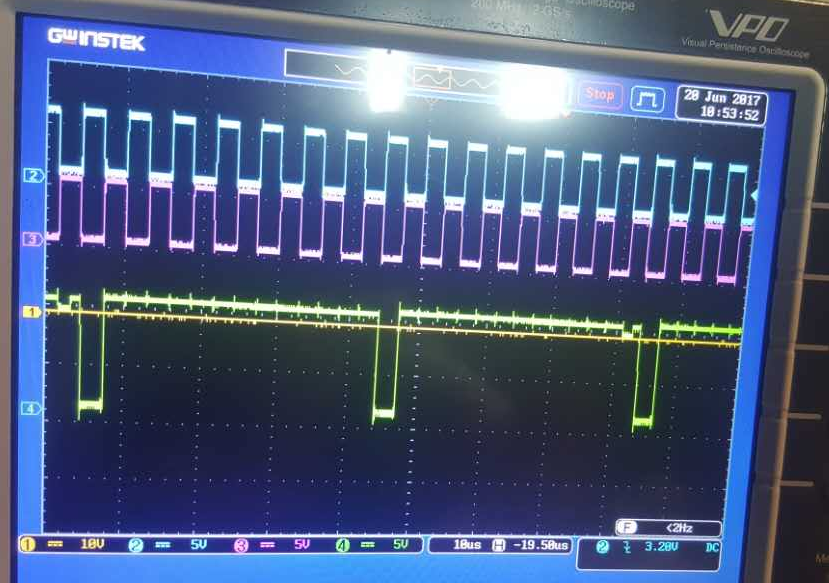 只是電源電壓調高1V, 波形就不正常, 使用條件都在IC的條件內, 是否哪裡有問題造成IC保護了, 請幫忙確認一下問題在哪?